Dimitrios Vlachos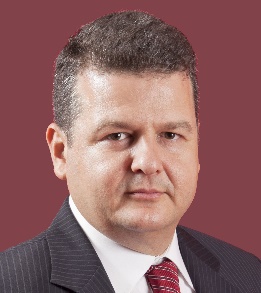 Dr. Dimitrios Vlachos is an Associate Professor and the Director of the Laboratory of Statistics and Quantitative Analysis Methods, Logistics and Supply Chain Management (LASCM) of the Department of Mechanical Engineering of the Aristotle University of Thessaloniki (AUTh), Greece. He conducts research and consulting in the fields of supply chain management, logistics, applied operational research, combined transport systems management, business restructuring and strategy development.Prof. Vlachos received a Diploma in Electrical Engineering, a Diploma in Mechanical Engineering and a PhD in Mechanical Engineering from AUTh. He worked as a Research Associate at the Department of Mechanical Engineering, while he was an Adjunct Professor at the Departments of Mechanical Engineering and Energy Resources Engineering Management of AUTh. Moreover, he worked as a Postdoc Researcher in Reverse Logistics at the Erasmus University, Econometric Institute, Rotterdam. Since 2002, he is Professor at the Department of Mechanical Engineering, AUTh. He has taught the following courses: Project Management, Reliability and Maintenance, Production Operations Management and Simulation at undergraduate and postgraduate levels. He has performed research activities in the fields of Supply Chain Management. He has participated in more than 60 research projects (in 14 οf them as a scientific coordinator or project manager) and he has written the respective technical reports. He has authored or co-authored more than 160 paper in scientific journals, conference proceedings and book chapters. He has participated as a consultant or expert in numerous projects funded by public and private organizations. He is a member of the Institute for Operational Research and Management Science (INFORMS), the Council of Supply Chain Management Professionals (CSCMP) and the Hellenic Operational Research Society (EEEE). He is the President of the Greek Association of Supply Chain Management (EELVE). Prof. Vlachos has been a business consultant in Supply Chain Management issues. Indicatively, some examples are: Hellenic Sanitary Ware and Ceramic Tiles Industry SA, ZANAE SA, Igoumenitsa Port Authority SA, MACEDONIA Press Agency and Greek Canning Peach Association. 